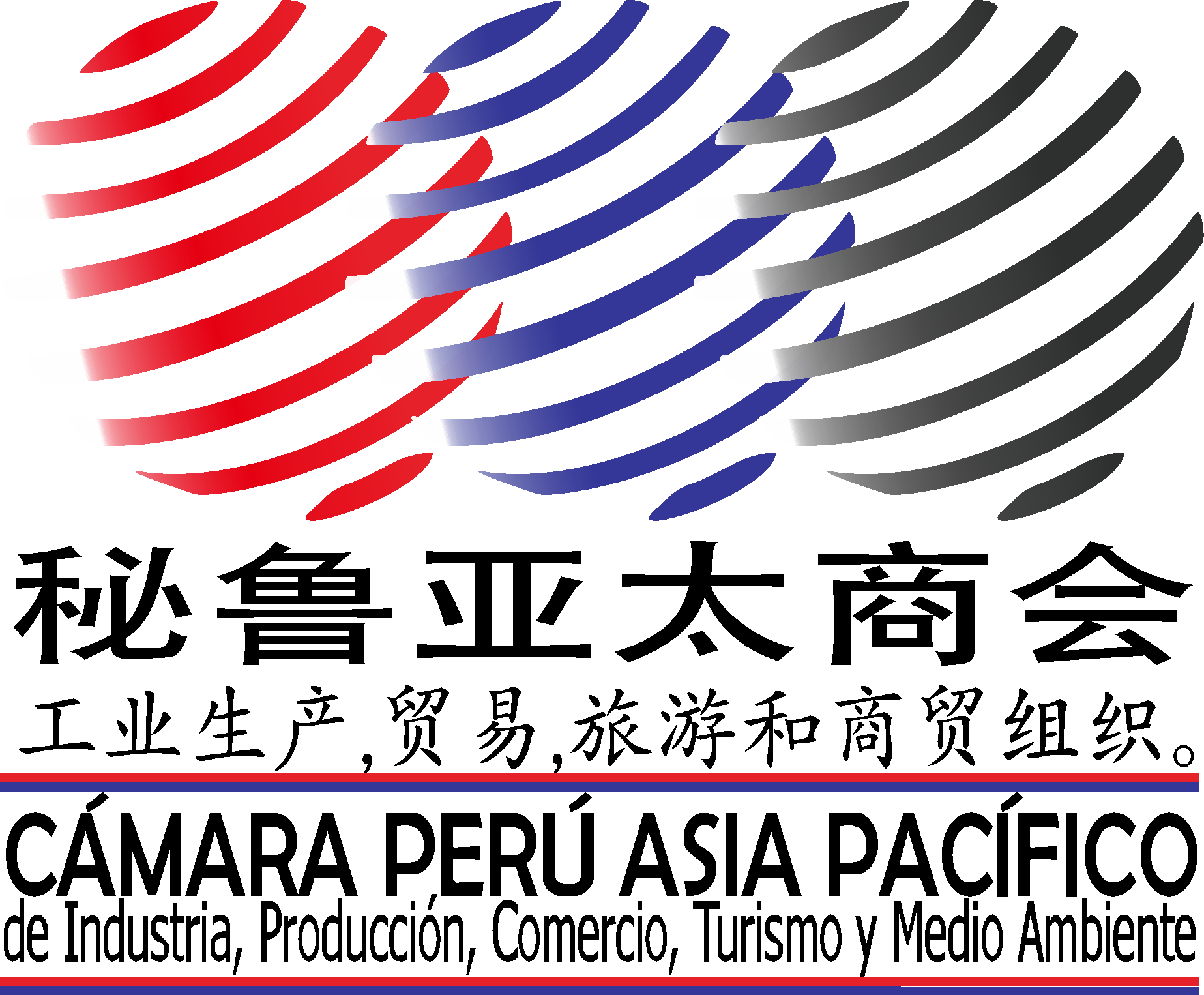 SOLICITUD DE AFILIACIÓNEmpresa: ……………………………………………………………………………RUC: ……………………………………………………………………………Dirección: ……………………………………………………………………………Teléfono:……………………………………………………………………………Contacto: ……………………………………………………………………………Cargo: ……………………………………………………………………………Email:……………………………………………………………………………Web Site:……………………………………………………………………………Actividad:……………………………………………………………………………Motivo de afiliación:………………………………………………………………………………………………………………………………………………………………………………………………………………………………………